Concurrent Session 2.1: 
An Introduction to Digital Access for Disability Resource ProfessionalsJessica Stone, University of North Texas 
Jessica.Stone@unt.edu Melanie Thornton, University of Arkansas
mthornt@uark.edu 
What is Digital Access? Digital accessibility involves the creation of websites, mobile applications and electronic documents that can be easily navigated and understood by a wide range of users. Typical Barriers in Design Videos without captions Videos without audio descriptionImages with no alt text Elements that require a mouse to operatePDF files that are saved improperlyPDF files that are purely images Poor contrastSTEM materialsIt is much easier to create content with accessibility in mind, than remediate it later.Who Is *Most* Excluded by Inaccessible Digital Design?People who are Deaf or Hard of HearingPeople who are Blind, DeafBlind, Low Vision or Color-BlindPeople with Motor-Related Disabilities People with Dyslexia and other print-related disabilitiesAlternative Ways of Navigating the WebScreen readers: Voiceover, JAWS/Fusion, NVDAMagnification SoftwareBraille displayVoice recognition softwareKeyboard only navigationOther mouse alternativesWhat is WCAG 2.x?Stands for Web Content Accessibility GuidelinesDeveloped by the World Wide Web Consortium Web Accessibility InitiativeInternational standardCommon standard for higher education is: WCAG 2.1 – Level AARemember P.O.U.R. Perceivable: Information and user interface components must be presentable to users in ways they can perceive.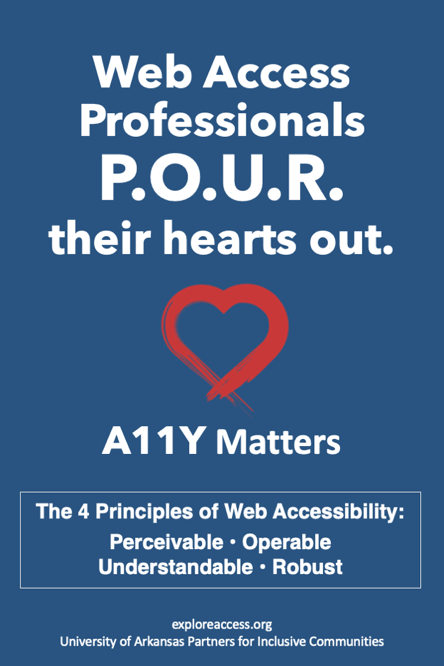 Alt text, captions, audio description, color contrastOperable: User interface components and navigation must be operable.Keyboard accessibility, visible focus, ability to pause elementsUnderstandable: Information and the operation of user interface must be understandable.Consistent navigation, reading level, language of page and sections, error warnings, predictabilityRobust: Content must be robust enough that it can be interpreted reliably by a wide variety of user agents, including assistive technologies.Following markup guidelines and semanticsLimitations of AutomationAutomated testingManual testingOverlaysAI-generated transcriptionAI-generated descriptions of imagesAccessibility checkersWorking with Third-Party VendorsVPAT: Voluntary Product Accessibility Template is a standard template that vendors can fill out to describe how their product conforms to accessibility standards.A VPAT doesn’t always tell the full story.Learn to ask lots of questions of vendors.Ask your colleagues if they have experience with products.Modeling Digital AccessWord DocsPDFsPowerPointEmailsSocial MediaAny audio/visual content createdYour Departmental WebsiteMicrosoft Word – 3 TipsStructure document with true headings.Add alt text to all images.Instead of pasting URLs, provide meaningful links.Microsoft PowerPoint – 3 TipsYou already know how to add alt text and create meaningful links!Choose slide designs with good contrast.Use simple fonts of 24 point or greater. Choose best slide layout for your content.Suggested Resources: Law Office of Lainey FeingoldOCR Video Series on Digital AccessUNT Compliance ChecklistWebAIMexploreaccess.orgSuggested Sessions:4.5: Quality Indicators for Guiding Systems Change in Higher Ed Digital Accessibility5.1: Implementation Science: Effective Strategies, Processes, and Resources to Support Assistive Technology Implementation or Accessibility Initiatives Campuswide8.5: Developing a Common, Shareable Accessibility Rubric for Educational Technology